KATA PENGANTARDengan mengucapkan Puji Syukur ke hadirat Tuhan yang Maha Esa atas Rahmat-Nya, kami telah dapat menyelesaikan penyusun Laporan Kinerja Instansi  Pemerintah  ( LKJIP ) Kecamatan Rembang Tahun 2020. Laporan Kinerja Instansi Pemerintah Kecamatan Rembang Tahun 2020 merupakn bentuk komitmen nyata Kecamatan Rembang dalam mengimplementasikan e-Sistem Akuntabilitas Kinerja Instansi Pemerintah (e-SAKIP) yang baik sebagaimana diamanatkan dalam Peraturan Presiden Nomor 8 tahun 2006 tentang Pelaporan Keuangan dan Kinerja Instansi Pemerintah dan Peraturan Presiden Nomor : 29 tahun 2014 tentang Sistem Akuntabilitas Kinerja Instansi Pemerintah. Peraturan Menteri Negara Pendayagunaan Aparatur Negara dan Reformasi Birokrasi Nomor 53 Tahun 2014 tentang Petunjuk Teknis Perjanjian Kinerja, Pelaporan Kinerja  dan Tata Cara Review Atas Laporan Kinerja Instansi Pemerintah.Laporan Kinerja Instansi Pemerintah adalah wujud pertanggungjawaban Pejabat Publik kepada Masyarakat tentang Kinerja lembaga Pemerintah selama satu tahun anggaran tahun 2020. Proses kinerja Kantor Kecamatan Rembang telah diukur, di evaluasi, di analisis dan dijabarkan dalam bentuk LKJIP.	Adapun tujuan penyusunan LKJIP adalah untuk menggambarkan penerapan Rencana Strategis ( Renstra ) dalam Pelaksanaan Tugas Pokok dan Fungsi organisasi dimasing-masing Perangkat Daerah, serta keberhasilan, capaian sasaran saat ini untuk percepatan dalam meningkatkan kualitas capaian kinerja yang diharapkan pada tahun yang akan datang. Melalui penyusunan Laporan Kinerja Instansi Pemerintah juga dapat memberikan gambaran penerapan prinsip-prinsip Good Govermance, yaitu dalam rangka mewujudkan transparansi dan akuntabilitas di lingkungan Pemerintah.	Demikian Laporan Kinerja Instansi Pemerintah ini kami susun semoga dapat digunakan sebagaimana bahan bagi pihak-pihak yang berkepentingan khususnya untuk Peningkatan Kinerja di masa mendatang. Rembang,     Januari  2021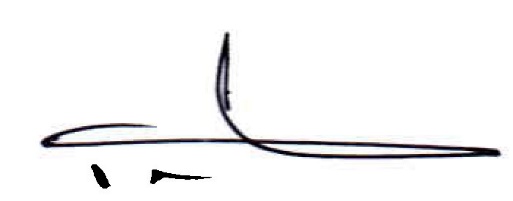 CAMAT REMBANG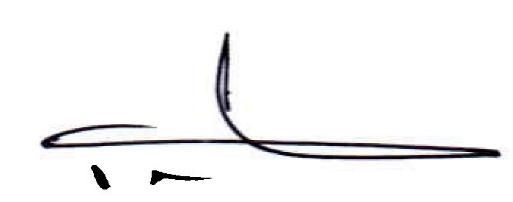 Drs. MUSTHOLIH, MMPembina Tingkat INIP. 19650302 199503 1 001IKHTISAR EKSEKUTIFPada tahun 2020 ini,  Kecamatan Rembang telah melaksanakan                4 ( Empat ) Program, 11 ( sebelas ) kegiatan. Kegiatan tersebut direncanakan sebagian dari Rencana Kinerja Tahun 2020.Guna mewujudkan Visi Pemerintah kabupaten Rembang tahun 2016-2021 yaitu“Tewujutnya Masyarakat Rembang yang Sejahtera, melalui Peningkatan Perekonomian dan Sumberdaya Manusia, yang dilandasi Semangat Kebersamaan, Pemberdayaan Masyarakat dan Kewirausahaan”Untuk mengacu Visi tersebut diatas dengan tujuan dimaksud,maka Kecamatan Rembang  memprioritaskan  4  Program yang dicapai antara lain : Meningkatnya Manajemen administrasi Pelayanan Umum, Kepegawaian dan Kuangan Perangkat DaerahMeningkatnya Perencanaan dan Evaluasi Kinerja Perangkat Daerah.Meningkatnya Keterbukaan Informasi PublikMeningkatnya Kinerja Pemerintahan, Pembangunan, Pembinaan Kemasyarakatan dan Ketentraman Masyarakat.Guna mencapai tujuan dan sasaran tersebut pada tahun 2020, Kecamatan Rembang telah melaksanakan 4 Program  meliputi 11  kegiatan dengan Anggaran sebesar  Rp. 5.319.965.905, - ( Lima milyar tiga ratus sembilan belas juta sembilan ratus enam puluh lima ribu sembilan ratus lima rupiah) sehingga sampai akhir tahun 2020 Kecamatan Rembang telah melaksanakan semua kegiatan dengan tingkat capaian 95,34 %. Dari total anggaran tersebut yang sudah terealisasi penyerapan pembiayaan sasaran sebesar Rp.5.072.142.446,- ( Lima milyar tujuh puluh dua juta seratus empat puluh dua ribu empat ratus empat puluh enam rupiah) dengan capaian 95,34 %.Untuk pencapaian  Sasaran – 1 yaitu Meningkatnya Manajemen administrasi Pelayanan Umum,Kepegawaian dan Keuangan Perangkat Daerah, menunjukan bahwa Target Perekaman  KTP 2.000 dan KK  8.000 di Kecamatan Rembang pada tahun 2020, ternyata meningkat terealisasi sebesar  1.713 KTP dan KK terealisasi 7.315 KK . rata-rata tercapai 95 %. Sementara itu pelayanan PPAT ditargetkan 100 Akta, realisainya 90 Akta Pelayanan Legalisasi  SKTM, SKCK, NTCR dan surat yang lain ditargetkan 5.000 terealisasi 4.210  mencapai target 91,02 %. Pelayanan Ijin Usaha Target 100 Dokumen realisasi  30 dokumen mencapai taget 30 %. Untuk Pengadaan Printer,  mebeler tercapai 98,09%, pengadaan instalasi listrik, telpon dan air tercapai 100%, Pemeliharaan rutin/berkala gedung kantor tercapai 100%, Pemeliharaan Rutin/Berkala kendaraan Dinas/Operasional tercapai 99,82, Pemeliharaan Rutin/berkala sarana prasarana lingkungan kecamatan tercapai 100%, Pentaan Lingkungan Kecamatan 100%, Pembangunan Gudang Arsip Kecamatan tercapai 100%.Sementara pada pencapaian Sasaran -2 yaitu dalam Meningkatnya Perencanaan dan Evaluasi Kinerja Perangkat Daerah, mencapai 100 %  hal ini dibuktikan dengan tertibnya laporan-laporan capaian kinerja seperti Penyusunan Renja,Renstra,lkjip  dikirim tepat waktu Untuk capaian Sasaran -3 ,yaitu Meningkatnya Keterbukaan Informasi Publik, mencapai 100 %  hal ini dibuktikan dengan pengaplotan segala kegiatan yang ada di kecamatan Rembang Kabupaten Rembang.Untuk Capaian Sasaran-4, yaitu Meningkatnya Kinerja Pemerintahan,Pembangunan,Pembinaan Kemasyarakatan dan Ketentraman Masyarakat terealisasi 94.48 %. Sehingga Pengadministrasi Desa dalam RKP, APBdes, SPJ ADD/ Dana Desa/ Pajak Retribusi, Evaluasi APBDes, Fasilidasi Data Aparat Desa, Verifikasi APBDes, berjalan lancar dan tertib, Pelaksanaan Musrenbang Kecamatan dilaksanakan pada bulan Pebruari 2020 dengan capaian 99,99 %,                                                DA F T A R     I S IKATA PENGANTAR	iIKHTISAR EKSEKUTIF	iiDAFTAR ISI	vBAB I PENDAHULUAN	1Latar Belakang	1Landasan Hukum	1Maksud dan Tujuan	2Gambaran Umum 	2Gambaran Umum Organisasi	4Permasalahan atau Kendala yang berkaitan dengan pencapaian Kinerja 	12BAB II PERENCANAAN KINERJA 	13Rencana Strategis	13Perjanjian Kinerja ( PK ) Tahun 2020	16BAB III AKUNTABILITAS KINERJA	19Capaian Kinerja Organisasi	19Perbandingan Antara Renstra Lama dan Renstra Baru	27Realisasi Anggaran Tahun 2020	29BAB V PENUTUP 	31Kesimpulan	31Langkah – Langkah Strategi	32BAB   IPENDAHULUANLatar BelakangDengan diberlakukannya Undang-undang Nomor 32 Tahun 2004 tentang   Pemerintahan Daerah dan Undang-undang Nomor 33 Tahun 2004 tentang perimbangan Keuangan Pusat dan Daerah,memberikan kewenangan kepada daerah Povinsi/ Kabupaten/kota untuk mengurus dan memajukan daerahnya sendiri. Hal ini diarahkan untuk mempercepat terwujudnya Kesejahteraan Masyarakat melalui peningkatan pelayanan dan pemberdayaan peran serta masyarakat.Dalam melaksanakan pelayanan kepada masyarakat berdasarkan peraturan per undang-undangan yang menjadi acuan bagi Pelaksanaan Tugas Pokok dan Fungsi masing-masing Perangkat daerah  dirinci berdasarkan UU, PP, Perda, Kep Men.Agar program dan kegiatan yang akan dilaksanakan dimasa mendatang dapat berhasil dengan baik,maka harus disusun dala suatu perencanaan yang matang. Perencanaan yang disusun tentunya harus mempertimbangkan keadaan yang ada dan pemprediksikan keadaan yang akan datang dengan berbagai dukungan dan hambatan yang akan timbul.Landasan Hukum Penyusunan laporan Akuntabilitas Kinerja Instansi Pemerintah Kecamatan  Rembang tahun 2020, dilandasi dengan dasar Hukum sebagai berikut :Peraturan  Presiden Nomor 29 tahun 2014 tentang Sistim Akuntabilitas Kinerja Instansi Pemerintah.    Peraturan Pemerintah Nomo 8 tahun 2006 tentang Pelaporan Keuangan dan Kinerja  Instansi Pemerintah.Peraturan Menteri  Pendayagunaan  Aparatur Negara dan reformasi Birokrasi Nomor 29 tahun 2010 tentang Pedoman Penyusunan Penetapan Kinerja dan   pelporan Akuntabilitas Kinerja Instansi Pemerintah.Peraturan Menteri Pendayagunaan Aparatur Negara dan Reformasi Birokarasi Nomor 53 tahun 2014 tentang Petunjuk Teknis Perjanjian Kinerja.Maksud dan Tujuan Adapun Maksud dan tujuan dari penyusunan Laporan Kinerja Instansi Pemerintah (LKJIP) Tahun 2020 Kecamatan Rembang adalah:Untuk mengetahui pencapaian kinerja sasaran Perangkat Daerah sebagaimana Yang telah ditetapkan.Sebagaimana acuan untuk perencanaan kegiatan di tahun mendatang khususnya dalam perencanaan kinerja di tahun mendatang.Sebagai bukti Akuntabilitas kepada Publik atas penggunaan sumber daya dalam rentang waktu satu tahun.  Gambaran UmumSumber Daya ManusiaJumlah pegawai yang terdapat di  Kecamatan Rembang adalah 24 orang  Pegawai Negeri Sipil (PNS). Dapat dikelompokkan sebagai berikut :Menurut Jenis KelaminLaki-laki	:	18	orangPerempuan	:	6	orangMenurut Usia17 – 30 tahun	:	 	orang31 – 50 tahun	:	14	orang51 tahun keatas	:	10	orangMenurut Pendidikan dan Diklat Teknis, Fungsional dan PenjenjanganLulus SD	:		orangLulus SLTP	:		orangLulus SLTA	:	8	orangLulus Sarjana Muda	:		orangLulus Sarjana	:	11	orangLulus Pasca Sarjana	:	5	orangDalam rangka meningkatkan profesionalisme aparatur maka upaya pembinaan sumberdaya manusia aparatur selalu dilakukan antara lain melalui pendidikan penjenjangan struktural, pelatihan teknis operasional KTP / KK dan pelatihan-pelatihan lain yang diperlukan. Jumlah Pegawai Negeri Sipil yang telah mengikuti pendidikan penjenjangan struktural adalah :DIKLAT PIM IV	:	3	orangDIKLAT PIM III 	:	1	orangDIKLAT PIM II	:	-	orangSedangkan yang telah mengikuti pendidikan dan latihan fungsional adalah: -Menurut Golongan KepangkatanGolongan I	:		orangGolongan II	:	6	orangGolongan III	:    15     orangGolongan IV	:	 3	orang2.	Prasarana dan Sarana (Perlengkapan)Gedung dan FasilitasnyaTerdapat empat bangunan pokok yaitu bangunan Rumah dinas camat, Kantor, Musholla, Pendopo kecamatan dan gedung Arsip serta ruang BKB dan PM. Ruang pendopo yang dapat dipergunakan untuk pertemuan / rapat / sejenisnya. Sedangkan untuk bangunan kantor terdiri dari ruangan Kepala, Tata Usaha, ruangan Ruang Pelayanan KTP/KK dan perijinan Lainnya  satu ruang tamu, ruang komputer, kamar mandi / WC,  Ruang PKK, dan Data.Peralatan dan Kendaraan OperasionalKondisi peralatan dan perlengkapan  kecamatan Rembang sebagai penunjang kelancaran pelaksanaan pemerintahan kecamatan meliputi :Gambaran Umum OrganisasiBerdasarkan Peraturan Daerah Kabupaten Rembang Nomor : 5 tahun 2016 tentang Organisasi dan tata Kerja Perangkat Daerah Kabupaten Rembang, bahwa struktur organisasi Kecamatan Rembang,terdiri dari : Sekretaris Kecamatan, yang dibantu 2 ( dua) Pejabat Struktural yaitu :Kepala Sub. Bag Umum dan Kepegawaian.Kepala Sub. Bag. Program dan Keuangan.Kepala seksi Tata PemerintahanKepala Seksi Pemberdayaan Masyarakat dan Desa.Kepala seksi Ketentraman dan Ketertiban Umum.Kepala seksi Kesejahteraan Masyarakat.Kelurahan Terdiri dari :1). Sekretariat2). Seksi Pemerintahan, Ketentraman dan Ketertiban3). Seksi ekonomi, Pembangunan dan Kesejahteraan RakyatKelompok Jabatan FungsionalSesuai dengan Peraturan Bupati Rembang Nomor : 69 tahun 2016 tentang Pedoman Uraian Tugas Jabatan Struktural Kecamatan, bahwa tugas pokok dan fungsi Kecamatan adalah sebagai berikut:   Camat Tugas Pokok	Membantu Bupati dalam mengkoordinasikan penyelenggaraan pemerintahan, pelayanan publik dan pemberdayaan masyarakat desa dan kelurahan serta melaksanakan tugas yang dilimpahkan oleh Bupati untuk melaksanakan sebagian Urusan Pemerintahan yang menjadi kewenangan Daerah Kabupaten.FungsiPenyelenggaraan urusan Pemerintahan Umum;Pengkoordinasian kegiatan pemberdayaan masyarakat;Pengkoordinasian upaya penyelenggaraan ketentraman dan ketertiban umum;Pengkoordinasian penerapan dan penegakan perda dan peraturan bupati;Pengkoordinasian pemeliharaan prasarana dan sarana layanan umum;Pengkoordinasian penyelenggaraan kegiatan pemerintahan yang dilakukan oleh perangkat daerah di tingkat Kecamatan;Pembinaan dan pengawasan penyelenggaraan kegiatan desa atau kelurahan;Pelaksanaan urusan pemerintahan yang menjadi kewenangan Kabupaten yang tidak dilaksanakan oleh unit kerja pemerintaha daerah yang ada di Kecamatan;Pelaksana fungsi kedinasan lain yang diberikan oleh pimpinan, sesuai dengan tugas dan fungsinya.Sekretaris Kecamatan Tugas PokokPerencanaan perumusan dan pelaksanaan kebijakan, pengkoordinasian, pemantauan, evaluasi, pelaporan meliputi pembinaan ketatausahaan, hokum, keuangan, kerumahtanggaan, kerjasama, kearsipan, dokumen, keorganisasian dan ketatalaksanaan, kehumasan, kepegawaian, pelayanan administrasi di lingkungan.FungsiPengkoordinasian kegiatan di lingkungan Kecamatan;Pengkoordinasian dan penyusunan rencana dan program kerja di lingkungan Kecamatan;Pembinaandan   pemberian  dukungan   administrasi  yang  meliputi ketatausahaan, kepegawaian, hukum, keuangan, kerumahtanggaan, kerja sama, hubungan masyarakat, arsip dan dokumentasi di lingkungan Kecamatan;Pengkoordinasian,  pembinaan dan  penataan organisasi  dan  tata   laksana di lingkungan Kecamatan;Pengkoordinasian dan penyusunan peraturan perundang–undangan serta pelaksanaan advokasi hokum di lingkungan Kecamatan;Pengkoordinasian  pelaksanaan Sistem Pengendalian  Internal Pemerintah (SPIP) dan pengelolaan informasi dan dokumentasi;Penyelenggaraan pengelolaan barang milik/kekayaan daerah dan pelayanan pengadaan barang/jasa di lingkungan Kecamatan;Pelaksanaan  pemantauan, evaluasi dan pelaporan sesuai  dengan  lingkup tugasnya;Pelaksanaan tugas kedinasan lain yang diberikan oleh pimpinan sesuai dengan tugas dan fungsinya. Kepala Sub Bagian Program dan KeuanganTugas Pokok: Melakukan penyiapan bahan perumusan, pengkoordinasian pelaksanaan, pemantauan, evaluasi serta pelaporan bidang perencanaan dan program kerja serta pengelolaan keuangan di lingkungan Kecamatan. Kepala Sub Bagian Umum dan Kepegawaian                      	Tugas Pokok :Melakukan penyiapan bahan perumusan, pengkoordinasian, pelaksanaan, pemantauan, evaluasi serta pelaporan meliputi pelaksanaan, pemantauan, evaluasi serta pelaporan meliputi pembinaan ketatausahaan, hukum, kehumasan, keorganisasian dan ketatalaksanaan, kerumahtanggaan, kearsipan, kepegawaian dan pelayanan administrasi di lingkungan Kecamatan.                    Kepala Seksi Tata Pemerintahan Tugas Pokok : Melakukan penyiapan bahan perumusan, pengkoordinasian, pelaksanaan pemantauan, evaluasi serta pelaporan meliputi pembinaan dan pengawasan tertib administrasi pemerintahan desa  dan/atau kelurahan, pengkoordinasian pelaksanaan kegiatan baik di tingkat internal Kecamatan maupun dengan pihak terkait dan pelaksanaan kewenangan pemerintah yang dilimpahkan oleh Bupati kepada Camat sebagaian urusan otonomi daerah di bidang  tata pemerintahan.Kepala Seksi Pemberdayaan Masyarakat dan DesaTugas Pokok : Melakukan penyiapan bahan perumusan, pengkoordinasian pelaksanaan pemantauan, evaluasi serta pelaporan meliputi rencana kegiatan Seksi Pemberdayaan Masyarakat dan desa, pengkoordinasian pelaksanaan kegiatan baik di tingkat internal Kecamatan maupun dengan pihak terkait penyiapan konsep evaluasi dan rekomendasi Anggaran Pendapatan Belanja Desa, peningkatan partisipasi masyarakat dalam pembangunan dan pelaksanaan kewenangan pemerintah yang dilimpahkan oleh Bupati kepada Camat sebagaian Urusan Otonomi Daerah di bidang Pemberdayaan    Masyarakat dan Desa.5. Kepala Seksi Kesejahteraan RakyatTugas Pokok : Melakukan penyiapan bahan perumusan, pengkoordinasian pelaksanaan pemantauan, evaluasi serta pelaporan meliputi rencana kegiatan Seksi Kesejahtraan Rakyat, pengkoordinasian pelaksanaan kegiatan baik di tingkat internal Kecamatan maupun dengan pihak terkait, pembinaan dan fasilitasi kegiatan  keagamaan, kepemudaan, olahraga,  seni  dan  budaya,  pemberdayaan perempuan dan perlindungan anak, tenaga kerja dan transigrasi, kesehatan, pendidikan pengendalian penduduk dan keluarga berencana, pangan, social, serta  pelaksanaan kewenangan pemerintah yang dilimpahkan oleh Bupati kepada Camat sebagian Urusan Otonomi Daerah di bidang Kesejahtraan Rakyat.Kepala Seksi Ketentraman dan Ketertiban UmumTugas Pokok : Melakukan penyiapan bahan perumusan, pengkoordinasian pelaksanaan pemantauan, evaluasi serta pelaporan meliputi rencana kegiatan seksi pelayanan, ketentraman dan ketertiban umum, pengkoordinasian pelaksanaan kegiatan baik di tingkat internal Kecamatan maupun dengan pihak terkait, penegakan peraturan perundangan, pembinaan perlindungan masyarakat, penanggulangan bencana, penyiapan konsep rekomendasi perijinan, pengawasan kegiatan keramaian dan pelaksanaan peringatan hari besar nasional dan hari besar lainnya serta pelaksanaan kewenangan pemerintah yang dilimpahkan oleh Bupati kepada Camat sebagian urusan otonomi daerah di bidang seksi ketentraman dan ketertiban umum.Lurah			 Tugas Pokok :Membantu camat dalam menyiapkan bahan perumusan dan pelaksanaan kebijakan, pengkoordinasian, pemantauan, evaluasi dan pealaporan meliputi pelaksanaan kegiatan pemerintahan kelurahan, pemberdayaan masyarakat, pelayanan masyarakat, pemeliharaan ketentraman dan ketertiban umum dan pemeliharaan sarana dan prasarana serta fasilitasi umum dilingkungan kelurahan serta pelaksanaan tugas lain sesuai dengan ketentuan peraturan perundang-undangan.Sekretariat kelurahanTugas Pokok :Perencanaan perumusan dan pelaksanaan kebijakan, pengkoordinasian, pemantauan, evaluasi, pelaporan, meliputi pembinaan Penatausahaan, hukum, keuangan, kerumahtanggaan, kerjasama, kearsipan, dokumen, keorganisasian dan ketatalaksanaan, kehumasan, kepegawaian, pelayanan administrasi di lingkungan kelurahan.Seksi Pemerintahan dan ketertiban umum    			 Tugas Pokok: Melakukan penyiapan dan perumusan, pengkoordinasian, pelaksanaan pemantauan, evaluasi seta pelaporan meliputi penyelenggaraan ketertiban, keamanan dan pemerintahan umum, kesatuan bangsa dan perlindungan masyarakat, administrasi kependudukan dan catatan sipil, pemilu, kelembagaan masyarakat, pertanahan dan perijinan IMB, HO, kawasan perumahan, keramaian, SKCK, ijin tebang dan pengangkutan kayu.Seksi Ekonomi,pembangunan dan kesejahteraan Rakyat    			 Tugas Pokok: Melakukan penyiapan bahan perumusan, pengkoordinasian, pelaksanaan pemantauan, evaluasi serta pelaporan meliputi ekonomi, pembangunan, pemberdayaan masyarakat, kesejahteraan rakyat, perijinan nikah, talak, cerai, rujuk dan pembinaan kehidupan keagamaan.Kelompok Jabatan Fungsional    			 Tugas Pokok:Melakukan kegiatan sesuai dengan jabatan fungsional  masing-masing berdasarkan peraturan perundang-undangan.Bagan Susunan Organisasi KecamatanPermasalahan Atau Kendala Yang Berkaitan Dengan Pencapaian KinerjaPermasalahan atau kendala yang  ditemui dalam pelaksanaan kegiatan guna mencapai kinerja yang telah ditargetkan,diantaranya :Pembuatan  KTP/ KK dan KK On Line  belum optimal karena terpengaruh jaringan Komunikasi dan Internet sering lemot, akhirnya kelamaan menunggu ( marah-marah ).Warga belum sepenuhnya memenui syarat syarat pengajuan permohonan  Kependudukan sesuai aturan dan petuntuk dari Tingkat Kabupaten.Warga mengeluh dan kesulitan  bahwa Pencetakan KTP /KK di Dindukcapil Rembang termasuk pengurusan kependudukan tentang pindah penduduk/tempat, mohon Pencetakan dan pengurusan tentang kependudukan  untuk dialihkan ke tingkat Kecamatan.BAB IIPERENCANAAN KINERJAPada Penyusunan Laporan Kinerja Instansi Pemerintah Tahun 2020 Kecamatan  Rembang  mengacu  pada Peraturan Menteri Pemberdayaan Aparatur Negara  dan Reformasi Birokrasi  Nomor 53 tahun 2014 tentang Petunjuk Teknis Perjanjian Kinerja, Pelaporan Kinerja dan Review Atas laporan Kinerja Instansi Pemerintah.Rencana StrategiRencana Strategi adalah merupakan suatu proses yang berorientasi pada hasil yang ingin dicapai selama kurun waktu sampai dengan lima tahun dengan memperhitungkan potensi,peluang,tantangan dan hambatan yang timbul. Rencana Stratejik Kecamatan  Rembang tahun 2016-2021 merupakan landasan dan pedoman  bagi seluruh aparat dalam pelaksanaan tugas penyelenggaraan pemerintahan dan pengbangunan selama 5 tahun. Untuk mewujudkan Renstra tentu perlu ditunjang dengan Visi dan Misi yang rasional. Untuk itu  dapat memperhatikan Visi dan Misi Kecamatan Rembang  sbb :Visi Visi merupakan suatu keadaan  dan harapan yang harus diwujudkan pada masa yang akan datang.Seperti diketahui bersama bahwa Visi Pemerintah Kabupaten Rembang tahun 2016-2021 yaitu “Terwujudnya Masyarakat Rembang Yang Sejahtera Melalui Peningkatan Perekonomian Dan Sumber Daya Manusia Yang Dilandasi Semangt Kebersaaan Pemberdayaan Masyarakat Dan Kewirausahaan.”Dengan mengacu pada Visi Pemerintah Kabupaten Rembang maka Kantor Kecamatan Rembang  memiliki  Visi sebagai berikut “Terwujudnya Penyelenggaraan Pemerintah Dan Pelayanan Masyarakat Yang Prima Berbasis Kinerja”Visi tersebut mengandung makna bahwa Kecamatan Rembang merupakan Perangkat Daerah Kabupaten Rembang yang melaksanakan kegiatan  Pelayanan Masyarakat Kecamatan  Rembang  yang Prima kepada  seluruh masyarakat dengan dilandasi semangat kebersamaan dan menfasilitasi Pemerintah Desa dalam menjalankan Urusan Pemerintahan ,Pembangunan dan kemasyarakatan dengan didukung Aparatur Kecamatan yang profesional.MisiMisi  adalah suatu yang harus dilaksanakan oleh organisasi /Instansi Pemerintah agar cita-cita yang diharapkan dalam visi dapat tercapai dan berhasil dengan baik. Dengan adanya Visi diharapkan seluruh pegawai dan pihak yang berkepentingan dapat mengenal instansi pemerintah dan mengetahui alasan  keberadaanya.                                                            Melaksanakan Pelayanan masyarakat yang efektif dan efisien.Meningkatkan kwalitas Sumber Daya Manusia (SDM) penyelenggaraan Pemerintahan melalui Bimtek/Diklat Teknis.Meningkatkan Sarana dan prasarana pelayanan.Meningktkan Fasilitasi dan koordinasi dengan pemerintah Desa.TujuanTujuan adalah sesuatu yang akan dicapai atau yang dihasilkan dalam jangka waktu 1 (satu) sampai 5 ( lima) tahun .Tujuan ditetapkan dengan mengacu kepada pernyataan Visi dan Misi serta didasarkan  pada isu-isu dan analisa strategis:Tujuan yang dicapai:Meningkatkan Kualitas pelayana Publik Kecamatan Rembang.Meningkatkan Kinerja dan Kapasitas Pemerintahan Desa Meningkatkan pemberdayaan masyarakat Desa.SasaranSasaran adalah hasil yang akan dicapai secara nyata oleh instansi pemerintah dalam rumusan yang lebih spesifik,terarah dalam kurun waktu lebih pendek dari tujuan.  Sasaran diupayakan untuk dapat dicapai dalam kurun waktu tertentu/tahunan secara berkesinambungan sejalan dengan tujuan yang telah ditetapkan. Sasaran yang ditetapkan untuk mencapai Visi dan Misi OPD  Kecamatan  Rembang  tahun 2016-2021 terdapat tujuan serta 3 sasaran strategis.Sasaran yang dicapai:Meningkatnya Sarpras dan Pelayanan.Meningkatnya Kinerja Pemerintahan Desa.Meningkatnya Keberdayaan Masyarakat Desa.5. Indikator Kinerja Utama.Salah satu upaya untuk memperkuat Akuntabilitas dalam penerapan  Tata pemerintahan  yang baik di Indonesia diterbitkannya Peraturan Menteri Negara Pemberdayaan Aparatur Negara. Nomor. PER/09/M.PAN/5/2007 tentang Pedoman Umum Penetapan Indikator Kinerja Utama di lingkungan Instansi Pemerintah. Indikator Kinerja Utama merupakan ukuran keberhasilan dan suatu tujuan  dan sasaran strategis Instansi Pemerintah. Pemerintah Kabupaten Rembang telah menetapkan Indikator Kinerja Utama untuk tingkat Pemerintah Daerah dimasing-masing satuan perangkat kerja.Berikut ini adalah Indikator Kinerja Utama tahun 2020 Kecamatan  Rembang, Kabupaten Rembang.Perjanjian Kinerja ( PK ) Tahun 2020Setelah melalui berbagai tahapan, dengan mempertimbangkan berbagai aspek, ternyata Rencana Kegiatan Tahunan ( RKT ) tahun 2020, mengalami perubahan. Adapun perubahan dimaksud sebagai telah ditetapkan dalam Perjanjian Kinerja ( PK )  yang telah disepakati antara Camat  dengan Kepala Daerah tahun 2020 yang telah terdiri dari 4 Program dan 11 kegiatan dengan indikator dan target kinerja, sebagai berikut:  BAB  IIIAKUNTABILITAS KINERJACapaian Kinerja OrganisasiAkuntabilitas kinerja dapat diartikan sebagai kewajiban untuk mempertanggung jawabkan secara transparan mengenai keberhasilan atau kegagalan dalam pencapaian Visi dan melaksanakan misi organisasi kepada pihak-pihak yang berwenang menerima pelaporan akuntabilitas.Pengukuran Kinerja digunakan sebagai dasar untuk penelitian keberhasilan dan kegagalan pelaksanaan kegiatan sesuai dengan tujuan dan sasaran yang akan dicapai, yang telah ditetapkan dalam Visi dan Misi Kecamatan  Rembang.Pengukuran dimaksud itu merupakan suatu hasil dari suatu penilaian yang sistimatis dan didasarkan pada kelompok indikator kinerja kegiatan berupa masukan, keluaran, hasil.Penilaian dimaksud tidak terlepas dari kegiatan mengolah dan masukan untuk diproses menjadi keluaran penting dan berpengaruh terhadap pencapaian tujuan dan sasaran.Untuk memudahkan Interpelasi atas pencapaian kinerja sasaran dipergunakan interval nilai sebagai berikut :-90 -100		:  Amat Baik-80 - 89		:  B a i k -50 - 79		:  Cukup Baik<   49		:  KurangPenjelasan lebih lanjut aspek tersebut,adalah sebagai berikut.Pengukuran Pencapaian Sasaran ( PPS )Hingga akhir Tahun 2020,  Kecamatan  Rembang  telah melaksanakan seluruh kegiatan yang menjadi tanggung jawabnya. Adapun seluruh capaian tujuan yang diuraikan dalam capaian sasaran dapat dilihat, sebagai berikut :Untuk mewujudkan Kecamatan  Rembang  sebagai tempat pelayanan Publik yang optimal sehingga terjadi peningkatan kualitas dan kuantitas pelayanan publik dengan didukung sumber daya manusia yang profesional dan sarana prasarana yang memadai,maka sejauhmana pencapaian tujuan tersebut,telah ditetapkan sasaran strategis sebagai tolak ukur keberhasilan atau kegagalannya. Adapun pengukuran keilma sasaran tersebut adalah sebagai berikut :Sasaran 1Berdasarkan hasil pengukuran kinerja sasaran 1, indikator kinerja, target dan realisasinya tercermin pada tabel sebagai berikut : Berdasarkan hasil pengukuran kinerja  Sasaran -1, dari 8 Indikator kinerja sebagai tolak ukurnya tergambar bahwa ada indikator yang capaian kinerja yang melebihi target hal ini dikarenakan meningkatnya kesadaran warga untuk memiliki Dokumen Kependudukan dan Dokumen Pertanahan.Mengacu pada hasil pengukuran diatas terlihat bahwa,jumlah perekaman KTP di  Kecamatan Rembang  mencapai 1.713 atau 85,65 % dari target yang telah ditetapkan, Perekaman KTP  sudah sesuai  dari capaian yang ditargetkan karena disebabkan oleh adanya perubahan pelayanan dengan sistim On Line, yaitu pencetakan KTP harus di Dindukcapil Kabupaten Rembang. Berkurangnya pembuatan KTP bertambahnya perekaman dengan cara mengentri data dan cek iris mata. Pembuatan Dokumen  KK, pencetakan KK di kecamatan untuk tanda tangan KK di Dindukcapil Rembang. Adapun pelayanan KK  mencapai  7.315 KK  mencapai 91,43 % dari  8.000 ditargetkan.Adapun hambatan dan kendala dalam pencapaian Sasaran-1, diantaranya adalah :Dengan Pelayanan KTP  secara On  Line maka pelayanan terpengaruh dengan jaringan komunikasi dan Internet sering lemot, akhirnya warga kelamaan menunggu.Warga belum sepenuhnya memenuhi syarat syarat pengajuan permohonan kependudukan  sesuai aturan. Warga mengeluh dan kesulitan  bahwa untuk Pencetakan KTP  yang mencetak Dindukcapil Rembang,dan termasuk pengurusan kependudukan tentang Rekomendasi Pindah penduduk/tempat.Warga Mohon agar pencetakan baik KTP/KK/Pindah tempat, bisa diurus di  Kecamatan setempat.                  Dalam rangka meningkatkan capaian kinerja,upaya yang telah dilakukan adalah sebagai berikut :Mensosialisasikan kepda mastayakat untuk pentingnya  memiliki dokumen-dokumen Penting KK/KTP/ Akta Tanah dan Perijinan Usaha.Penyederhanaan Sistim pelayanan sehingga mudah,cepat dan memuaskan.Oleh karena itu,ke depan dalam rangka meningkatkan capaian kinerja mendatang maka akan ditempuh strategi sebagai berikut :Memperbanyak kegiatan Sosialisasi kepada masyarakat.Melaksanakan kegiatan pelayanan dengan Ramah,Cepat dan memuaskan.Adapun target Renstra 2016 -2021  sampai dengan 2020, pada sasaran -1 mencapai 98,30 %Sasaran 2 Berdasarkan hasil pengukuran kinerja Sasaran -2, Indikator kinerja,target dan realisasinya tercemin pada tabel sebagai berikut Berdasarkan hasil pengukuran Indikator kinerja sasaran -2 tergambar bahwa bahwa ada indikator yang capaian kinerja kurang dari target yang telah ditetapkan.           Mengacu pada hasil pengukuran diatas tersebut bahwa, usaha untuk Meningkatkan perencanaan dan evaluasi kinerja perangkat Daerah 100 % tercapai 98, 60%. Dalam rangka meningkatkan capaian kinerja, upaya yang telah dilakukan adalah sebagai berikut : Menganggarkan untuk biaya Pemeliharaan.Penggunaan Sasaran secara  Efisien dan EfektifOleh karena itu kedepan dalam rangka meningkatkan  capaian kinerja tahun mendatang maka akan ditempuh strategi sebagai berikut :Meningkatkan Alokasi Anggaran Pemeliharaan.Menginventarisir  memelihara Barang Pemerintah.Adapun realisasi capaian target Rencana Renstra SKPD 2016-2021 sampai dengan tahun 2020,pada sasaran -2 telah mencapai 98,60%.Sasaran 3Berdasarkan hasil pengukuran kinerja sasaran 3, indikator kinerja, target dan realisasinya tercermin pada tabel sebagai berikut :Berdasarkan pengukuran indikator kinerja sasaran -3,  tergambar bahwa ada indicator yang capaian kinerja yang kurang dari target yang telah ditetapkan.Mengacu pada hasil pengukuran diatas terlihat,usaha untuk meningkatkan informasi yang di sampaikan ke publik target 90 % tercapai 77.08%.Dalam rangka meningkatkan capaian kinerja,upaya yang telah dilakukan adalah sebagai berikut :Pengaplotan kegiatan yang ada di kecamatan sesuai petunjuk dan tepat waktu.Pembuatan laporan .Oleh karena itu ke depan dalam rangka meningkatkan capaian kinerja tahun mendatang maka akan ditempuh Strategi sebagai berikut :Pengiriman Diklat/  Bintek /pelatihan  Pegawai terkait dengan Informaasi Publik.Mengalokasikan anggaran sarana dan prasarana untuk menunjang informaasi publik.Adapun realisasi capaian target Renstra SKPD 2016-2021 sampai dengan tahun 2020,pada sasaran-3  telah mencapai 99,95 %.Sasaran 4Berdasarkan hasil pengukuran kinerja Sasaran 4, indikator kinerja, target dan realisasinya tercermin pada tabel sebagai berikut : Berdasarkan hasil pengukuran indikator kinerja sasaran -2, tergambar bahwa secara umum capaian kinerja dari 9 indikator kinerja ,  sesuai  dari  target yang telah ditetapkan. Dalam rangka meningkatkan  Kemandirian Desa, upaya yang telah dilakukan adalah sebagai berikut :Mengadakan Monitoring dan Evaluasi Pelaksanaan APBDesa;Mengadakan Rapat Koordinasi Lintas Sektoral setiap Bulan.Adapun realisasi capaian target Renstra-SKPD 2016-2021 sampai dengan tahun 2020, pada sasaran -2 telah mencapai  100 % Hal ini berarti terhadap capaian sasaran sesuai  target yang telah ditetapkan.Evaluasi dan Analisis Kinerja.Berdasarkan pada hasil perhitungan pengukuran pencapaian sasaran ( PPS ) yang telah dilakukan diatas dengan membandingkan antara rencana pencapaian target dengan realisasi yang ada berdasarkan indikator-indikator yang telah ditetapkan, dapat diketahui bahwa  Kecamatan Rembang  melaksanakan tugas pokok dan fungsinya pada tahun anggaran 2020 dikategorikan Amat Baik.	Selanjutnya dapat dilihat pada tabel berikut ini:       Tabel 01Target Dan Realisasi ( Per Sasaran Yang Ditetapkan ) Pada Tahun Berjalan Dibandingkan Dengan Tahun Sebelumnya.Dari tabel diatas dilihat rata-rata capaian kinerja dari sasaran 1 s/d 4 tercapai 95,89% dari target yang telah ditetapkan.  Perbandingan antara Renstra Lama dan Renstra BaruRealisasi Anggaran Tahun 2020Dalam rangka mendukung pelaksanaan tugas pokok dan fungsi Kecamatan Rembang Tahun Anggaran 2020, yaitu : pada tahun 2020 kecamatan Rembang mendapatkan Anggaran sebesar Rp.5.319.965.905.- ( Lima milyar tiga ratus Sembilan belas juta Sembilan ratus enam puluh lima ribu Sembilan ratus lima rupiah ), namun dalam realisasinya anggaran tersebut terserap sebanyak Rp.5.072.142.446.-( Lima milyar tujuh puluh dua juta seratus empat puluh dua ribu empat ratus empat puluh enam ribu rupiah) atau terserap 95,34%.LAPORAN REALISASI ANGGARAN TAHUN 2020BAB  IVP  E  N  U  T  U  PKesimpulam Kecamatan Rembang sebagai Perangkat daerah yang mempunyai tugas pokok melaksanakan tugas umum pemerintahan dan kewenangan pemerintah yang dilimpahkan oleh Bupati untuk menangani sebagian urusan Otonomi Daerah, mempunyai fungsi pengkoordinasian kegiatan Pemberdayaan Masyarakat, pengkoordinasian upaya penyelenggaraan ketentraman dan ketertiban umum,pengkoordinasian pemeliharaan kegiatan dan fasilitas pelayanan Umum,pengkoordinasian penyelenggaraan pemerintahan desa dan atau kelurahan, pembinaan penyelenggaraan pemerintahan desa dan atau kelurahan, pelaksanaan pelayanan masyarakat yang menjadi ruang lingkup tugasnya dan atau yang belum dapat dilaksanakan pemerintahan desa dan atau kelurahan,evaluasi dan pelaporan bidang tugas umum pemerintahan, dan kewenangan pemerintahan yang dilimpahkan Bupati,pelaksanaan kesekretariatan Kecamatan,pelaksanaan tugas lain yang diberikan oleh Bupati sesuai dengan tugas dan fungsinya untuk memberikan pelayanan di bidang pemerintahan,pembangunan dan kemasyarakatan  pada masyarakat.Agar pelaksanaan tugas dan fungsi tersebut berjalan secara optimal maka diperlukan pengelolaan Sumber daya manusia,sumber dana dan sarana secara efektif dan efisien mungkin. Dengan memperhatikan uraian dan beberapa data tersebut diatas,maka dapat dikatakan bahwa  Kecamatan Rembang  melaksanakan tugasnya dapat dikatakan berhasil,karena semua target sasaran yang telah ditetapkan dicapai dengan kategori (Amat Baik / Baik / Cukup baik /kurang ) Hal  tersebut didukung dengan data sebagai berikut :Hasil Pengukuran Pencapaian Sasaran ( PPS ) dicapai 95,34  % dengan rincian sbb:Sasaran 1	: 98.30 %Sasaran 2	: 98,60 %Sasaran 3	: 77.08%Sasaran 4	: 94.48 %    Pagu Kecamatan Rembang Anggaran sebesar Rp.5.319.965.905, - (Lima Milyar Tiga Ratus Sembilan Belas Juta Sembilan Ratus Enam Puluh Lima Ribu Sembilan Ratus Lima Rupiah), namun dalam realisasinya anggaran tersebut terserap sebanyak Rp. 5.072.142.446.- (Lima Milyar Tujuh Puluh Dua Juta Seratus Empat Puluh Dua Ribu Empat Ratus Empat Puluh Enam Ribu Rupiah) atau terserap 95,34%.Langkah-langkah StrategisStrategi yang dilaksanakan untuk mencapai suatu target tersebut adalah :Perbaikan Jaringan On Line.Mengoptimalkan tenaga/karyawan yang ada ( Pengabdian) untuk melaksanakan Pelayanan  kepada Masyarakat.Mensosialisasikan Pelayanan PATEN secara langsung,melalui Rapat Koordinasi atau Rapat Dinas  lainnya.Melaksanakan Pembinaan dan Pengawasan Penyelenggaraan pemerintahan Desa secara berkala.Informasi Laporan Kinerja Instansi Pemerintah ( LKjIP) diharapkan dapat digunakan sebagai masukan didalam melaksanakan Program/kegiatan pada tahun anggaran selanjutnya,agar potensi/kendala dapat diantisipasi serta potensi peluang dapat diciptakan.Demikian laporan Kinerja Instansi Pemerintah tahun 2020 untuk Perangkat Daerah Kecamatan Rembang,semoga dapat menjadi bahan pertimbangan/evaluasi untuk kegiatan /kinerja yang akan datang.Rembang,         Januari  2021C A M A T   REMBANGDrs. MUSTHOLIH, MMPembina Tingkat INIP. 19650312 199503 1 001NoJenis BarangJumlah1Portable generating set1 unit2Mobil 2 buah3Sepeda Motor20 unit4Mesin ketik manual standart (14-16)1 buah5Kardek Besi/Metal 4 laci3 buah6Rak Kayu2 buah7Kardek Besi /Metal 9 laci1 buah8Kardek Kayu1 buah9Lemari Kayu19 buah10Papan Visuil Monografi2 buah11Papan Pengumuman1 buah12Kursi Kayu/Rotan/Bambu26 set13Meja Rapat28 buah14Meja Tulis/Kerja9 buah15Meja Podium1 buah16Televisi2 buah17Kursi Rapat130 buah18Kursi Tamu2 set19Kursi Putar6 buah20Kursi Biasa31 buah21Bangku Tunggu2 buah22Meja Komputer6 buah23Meja Biro2 buah24Ac Split15 buah25Radio CB2 buah26Sound Sytem2 buah27PC Unit7 buah28Lat Top11 buah29Note Book1 buah30Printer13 buah31Meja Kerja Pejabat Eselon IV10 buah32Meja Kerja Pejabat lain-lain1 buah33Kursi kerja Pejabat Eselon III1 buah34Kursi kerja Pejabat lain-lain1 buah35Proyektor + Attachment2 buah36Camera Elektronic1 buah37Handy cam1 buah38Lemari Pendingin1 buah39Kipas Angin berdiri4 buah40Kipas Angin Tempel2 buahNoSasaran StrategisIndikator Kinerja UtamaTarget1Meningkatnya Perencanaan dan Evaluasi Kinerja Perangkat Daerah Persentase keselarasan perencanaan terhadap capaian kinerja PD 90%2Meningkatnya Manajemen Administrasi Pelayanan Umum, Kepegawaian dan Keuangan Perangkat DaerahPersentase ketercapaian pelayanan umum Persentase ketercukupan sarana prasarana aparatur Persentase ketercapaian pelayanan kepegawaian Persentase ketercapaian pelayanan keuangan 90%90%90%90%3Meningkatnya Keterbukaan Informasi PublikPersentase Informasi yang disampaikan ke publik 90%4Meningkatnya   Penyelenggaraan Pemerintahan Desa/KelurahanPersentase pemerintahan Desa/kelurahan yang tertib administrasiPersentase pemerintahan Desa/kelurahan yang lunas bayar PBB100%100%5Meningkatnya Pemberdayaan Masyarakat DesaPersentase pemerintahan Desa/kelurahan yang tertib administrasiPersentase penetapan APBDesa tepat waktu100%100%6Meningkatkan Kesejahteraan MasyarakatPersentase lembaga kesejahteraan masyarakat Desa/ kelurahan yang aktif100%7Meningkatkan Pembinaan Ketentraman dam ketertiban masyarakatPersentase penyelesaian permasalahan  K-3  ( Ketertiban, ketentraman dan keindahan)100%Sasaran StrategisIndikator KinerjaTargetProgram/kegiatanAnggaran( Rp ).12345Meningkatnya Manajemen Administrasi Pelayanan Umum, Kepegawaian dan Keuangan Perangkat DaerahPersentase Ketercapaian Pelayanan umumProsentase Ketercakupan Sarana dan Prasarana AparaturProsentase peningkatan sumberdaya aparaturJumlah Dokumen Pelaporan Keuangan dengan Kualitas Baik100%100%100%100%Program Manajemen Administrasi Pelayanan Umum, Kepegawaian dan Keuangan Perangkat Daerah1.192.419.760% pemenuhan pelayanan administrasi perkantoran / umum yang diterapkan dengan baik100%Peningkatan manajemen  administrasi pelayanan umum182.163.011Jumlah  Dokumen pengelolaan  BMD  yg dikelola baik3 dokPeningkatan sarana dan prasarana aparatur854.356.749Jumlah   dokumen manajemen Kepegawaian yang dikelola  dengan baik 8 dokPeningkatan kualitas sumber daya aparatur10.000.000Jumlah  Dokumen/ laporan keuangan  dengan kualitas baik3 DokPeningkatan dan pengembangan sistem pelaporan keuangan145.900.000Meningkatnya Perencanaan dan Evaluasi Kinerja Perangkat DaerahPersentase keselarasan perencanaan  terhadap capaian  kinerja PD 90%Program Perencanaan dan Evaluasi Kinerja Perangkat Daerah17.890.000Jumlah   dokumen Perencanaan  Perangkat  Daerah yang disusun3 DokPenyusunan Dokumen Perencanaan Perangkat Daerah10.000.000Jumlah   Dokumen Laporan   kinerja   yang disusun2 DokPenyusunan Dokumen Evaluasi Kinerja Perangkat daerah7.890.000Meningkatnya Keterbukaan Informasi Publik% Informasi yang disampaikan ke publik 90%Program Peningkatan Keterbukaan Informasi Publik2.400.000Jumlah informasi yang disampaikan  ke publik3 InformasiPengelolaan keterbukaan informasi publik2.400.000Meningkatanya Kinerja Pemerintahan, Pemberdayaan, Pembinaan Kemasyarakatan dan Ketentraman Masyarakat Tingkat Kinerja Seksi Pemerintahan Tingkat Kinerja Seksi Pemberdayaan Masyarakat Desa Tingkat Kinerja Seksi Kesejahteraan Rakyat Tingkat Kinerja Seksi Ketentraman dan Ketertiban 6666Program Peningkatan Kinerja Pemerintahan, Pemberdayaan, Pembinaan Kemasyarakatan dan Ketentraman Masyarakat4.107.256.145Persentase pemerintahan Desa/kelurahan yang tertib administrasiPersentase pemerintahan Desa/kelurahan yang lunas bayar PBB100%Fasilitasi PenyelenggaraanPemerintahan Desa/Kelurahan3.688.832.145Persentase pelaksanaan pembangunan secara swakelolaPersentase penetapan APBDesa tepat waktu100%Fasilitasi Pemeberdayaan Masyarakat Desa205.000.000Persentase penyelesaian peramasalahan K-3 (Ketertiban,ketentraman dan keindahan)100%Fasilitasi Ketentraman dan Ketertiban Masyarakat77.800.000Persentase lembaga kesejahteraan masyarakat Desa/kelurahan yang aktif100%Fasilitasi Peningkatan Kesejahteraan Masyarakat153.529.000Sasaran StrtegisIndikator sasaranTargetRealisasi%Capaian 2020% Capaian 2019% Capaian 20181234566Meningkatnya Manajemen Administrasi Pelayanan Umum, Kepegawaian dan Keuangan Perangkat DaerahJml Perekaman KTP Waktu Perekaman KTPJml Pelayanan KKWaktu Pembuatan KKJml Pelayanan PPATWaktu Pembuatan AktaJml Pelayanan LegalisasiWaktu Pelayanan Legalisasi2.000 KTP10 Menit8.000 KK10 menit1003 bl5.0005 menit1.713 KTP 10 menit7.315 KK10 menit903 bl4.2105 menit85.65%91.43%90.00%84.20%59.60 %63.50%81.00 %91.02%100 %100%100 %100%Rata-rata capaian sasaran 1Rata-rata capaian sasaran 1Rata-rata capaian sasaran 1Rata-rata capaian sasaran 191,00%73.00%100%Efisiensi=100% - ( 1.172.147.640 )x 100%Efisiensi=100% -   1.192.419.760x 100%=1%Efektifitas =(101 x 100%)(101 x 100%)     100     100=101%101%Sasaran StrtegisIndikator KinerjaTargetRealisasi%% capaian Tahun 2020% capaian Tahun 2019123456Meningkatnya Perencanaan dan Evaluasi Kinerja Perangkat DaerahPersentase keselarasan perencanaan terhadap capaian kinerja PD 90%Dok98,60%98.60% 100%Rata-rata capaian sasaran 2                                             Rata-rata capaian sasaran 2                                             Rata-rata capaian sasaran 2                                             Rata-rata capaian sasaran 2                                             98,60%98.60%100 %Efisiensi=100% - ( 17.639.600 )x 100%Efisiensi=100% -   17.890.000x 100%=1%Efektifitas =(101 x 100%)(101 x 100%)     100     100=101%101%Sasaran StrategisIndikator KinerjaTargetRealisasi%%CapaianTahun 2020%CapaianTahun 20191234567Meningkatnya Keterbukaan Informasi Publik% Informasi yang disampaikan ke publik90%77.08%77.08 %100%100 %Rata-rata capaian sasaran 3Rata-rata capaian sasaran 3Rata-rata capaian sasaran 3Rata-rata capaian sasaran 377.08%100%100 %Efisiensi=100% - ( 1.850.000 )x 100%Efisiensi=100% -   2.400.000x 100%=2%Efektifitas =(129 x 100%)(129 x 100%)     100     100=129%129%Sasaran StrategisIndikator KinerjaTargetRealisasi%%CapaianTahun 2020%CapaianTahun 2019(1)(2)(3)(4)(5)(6)(7)Meningkatanya Kinerja Pemerintahan, Pemberdayaan, Pembinaan Kemasyarakatan dan Ketentraman MasyarakatJumlah Desa yang menyusun Profil desaJumlah Desa yang menyusun LKPJJumlah Desa /kelyang tetib menyusun SPJJumlah Desa yang menyusun APBDesaProsentase Pelunasan PBBRapat Koordinasi Lintas sektoralJumlah Desa/kel yang melaksanakan Musrenbang Desa/KelJumlah Desa yang Peserta MusrenbangcamProsentase Lembaga Desa /Kel yang aktif100 %100 %100 %100 %100 %12 Kali100 %34 Ds/kel100 %100 %100 %100 %100 %100 %12 kali100 %34 Ds/kel100 %100%100%100%100%100%100%100%100%100%100 %100 %100 %100 %99,75 %100 %100 %100 %---100 %100 %100 %-100 %100 %-Rata-rata capaian sasaran 3Rata-rata capaian sasaran 3Rata-rata capaian sasaran 3Rata-rata capaian sasaran 3100%99,48 %55 %Efisiensi=100% - ( 3.880.505.206)x 100%Efisiensi=100% -   4.107.256.145x 100%=5%Efektifitas =(103 x 100%)(103 x 100%)     100     100=103%103%Sasaran StrtegisIndikator sasaranTargetRealisasi%Capaian 2020% Capaian 2019% Capaian 20181234567Meningkatnya Manajemen Administrasi Pelayanan Umum, Kepegawaian dan Keuangan Perangkat DaerahJml Perekaman KTP Waktu Perekaman KTPJml Pelayanan KKWaktu Pembuatan KKJml Pelayanan PPATWaktu Pembuatan AktaJml Pelayanan LegalisasiWaktu Pelayanan Legalisasi2.000 KTP10 Menit8.000 KK10 menit1003 bl5.0005 menit1.713 KTP10 menit7.315 KK10 menit903 bl4.2105 menit85.65%91.43%90.00%84.20%59.60%63.50%-81.00%91.02%100 %100%-100 %100%Rata-rata capaian sasaran 1Rata-rata capaian sasaran 1Rata-rata capaian sasaran 1Rata-rata capaian sasaran 191,00%73.00%100%Sasaran StrtegisIndikator sasaranTargetRealisasi% Capaian Tahun 2020% Capaian Tahun2019%Capaian Tahun 20181234567Meningkatnya Perencanaan dan Evaluasi Kinerja Perangkat Daerah% keselarasan perencanaan terhadap capaian kinerja PD90%Dokumen98,60%98.60%100%Rata-rata capaian sasaran 2                                              Rata-rata capaian sasaran 2                                              Rata-rata capaian sasaran 2                                              Rata-rata capaian sasaran 2                                              98,89 %97%96,39 %Sasaran StrtegisIndikator sasaranTargetRealisasi% Capaian Tahun 2020% Capaian Tahun2019% capaian Tahun 2018123456Meningkatnya Keterbukaan Informasi Publik% Informasi yang disampaikan ke publik 1 Dok1 Dok99,95 %100%100 %Rata-rata capaian sasaran 3Rata-rata capaian sasaran 3Rata-rata capaian sasaran 3Rata-rata capaian sasaran 399,95%100%100 %Sasaran StrtegisIndikator sasaranTargetRealisasi%Capaian Tahun 2020%Capaian Tahun2019% Capaian Tahun 2018(1)(2)(3)(4)(5)Meningkatanya Kinerja Pemerintahan, Pemberdayaan, Pembinaan Kemasyarakatan dan Ketentraman MasyarakatJumlah Desa yang menyusun Profil desaJumlah Desa yang menyusun LKPJJumlah Desa /kelyang tetib menyusun SPJJumlah Desa yang menyusun APBDesaProsentase Pelunasan PBBRapat Koordinasi Lintas sektoralJumlah Desa/kel yang melaksanakan Musrenbang Desa/KelJumlah Desa yang Peserta MusrenbangcamProsentase Lembaga Desa /Kel yang aktif100 %100 %100 %100 %100 %12 Kali100 %34 Ds/kel100 %100 %100 %100 %100 %100 %12 kali100 %34 Ds/kel100 %100%100%100 %100 %100 %100 %100 %100 %100 %100 %100 %100 %100 %99,75 %100 %100 %100 %---100 %100 %100 %-100 %100 %-Rata-rata capaian sasaran 4Rata-rata capaian sasaran 4Rata-rata capaian sasaran 4Rata-rata capaian sasaran 4100%99 %100 %RENSTRA LAMA                                                                        RENSTRA LAMA                                                                        RENSTRA BARURENSTRA BARUProgramKegiatanProgramKegiatanProgram Pelayanan Administrasi PerkantoranPenyediaan jasa Surat menyuratPenyediaan jasa komunikasi, Sumber        Daya Air dan ListrikPenyediaan Jasa Administrasi KeuanganPenyediaan Alat Tulis KantorPenyediaan Barang cetakan dan penggandaanPenyediaan Komponen Instalasi listrik/ penerangan Bangunan KantorPenyediaan Peralatan Rumah TanggaPenyediaan bahan bacaan dan peraturan perundang-undanganPenyediaan makanan dan minumanRapat-rapat koordinasi dan konsultasi luar daerahPenyediaan Jasa Administrasi Kantor/kebersihanRapat-rapat koordinasi dan konsultasi dalam daerahProgram Manajemen Administrasi Pelayanan Umum kepegawaian dan keuangan perangkat daerahPeningkatan Managemen Administrasi Pelayanan UmumPeningkatan sarana dan prasarana aparaturPeningkatan dan pengembangan sistem pelaporan keuanganPeningkatan kualitas sumber daya aparaturProgram Peningkatan Sarana Dan Prasarana AparaturPengadaan Perlengkapan KantorPengadaan Instalansi Listrik, Telepon Dan AirPemeliharaan Rutin/Berkala Gedung KantorPemeliharaan Rutin/Berkala Kendaraan Dinas/OperasionalPemeliharaan Rutin/Berkala Peralatan KantorPemeliharaan Rutin/Berkala Sarana Dan Prasarana Ligkungan KantorPembangunan Sarana Dan Prasarana Lingkungan KantorRehabilitasi Pendopo KecamatanProgram Perencanaan Dan Evaluasi Kinerja Perangkat DaerahPenyusunan Dokumen Perencanaan Perangkat DaerahProgram Peningkatan Pengembangan Sistem Pelaporan Capaian Kinerja Dan KeuanganPenyusunan Renstra, Renja  Program Peningkatan Keterbukaan Informasi PublikPengelolaan Keterbukaan Informasi PublikProgram Penunjang Pemerintah  KecamatanFasilitasi PATEN             (Pelayanan Administrasi Pelayanan Terpadu)  Pembinaan  Dan Pengawasan Penyelenggaraan Pemerintah DesaPenyenggaraan Musrenbang Kecamatan  Fasilitasi Musabaqoh Tilawatil Qu’ran/Seleksi Tilawatil Quran dan Festival anak sholeh IndonesiaFasilitasi Pembinaan Kesejahteraan KeluargaFasilitasi Pelayanan Kelurahan KutoharjoFasilitasi Pelayanan Kelurahan SidowayahFasilitasi Pelayanan Kelurahan TanjungsariFasilitasi Pelayanan Kelurahan PacarFasilitasi Pelayanan Kelurahan GegunungkulonFasilitasi Pelayanan Kelurahan MagersariFasilitasi Pelayanan Kelurahan LetehPromosi PHBS (Perilaku Hidup Bersih Dan Sehat)Validasi Data Miskin Tingkat KecamatanFasilitasi Pokjanal Kecamatan SehatFasilitasi Dan Koordinasi Forum Komunikasi Pimpinan KecamatanPemberdayaan Forum Kelembagaan Perempuan Dan Anak Tingat KecamatanPemberdayaan Organisasi Kepemudaan Di Tingkat KecamatanPenunjang Pemilihan Kepala DesaFasilitasi Pengendalian GratifikasiFasilitasi Program Keluarga Harapan (PKH) KecamatanPenguatan Pokjanal PosyanduFasilitasi Penyusunan Profil DesaPenguatan Pendidikan Karakter Anak Usia DiniProgram Peningkatan Kinerja Pemerintahan, Pembangunan Dan Pembinaan Kemasyarakatan Dan Ketentraman MasyarakatFasilitasi Pemberdayaan Masyarakat DesaPembinaan Ketrentraman Dan Ketertiban MasyatrakatFasilitasi Peningkatan  Kesejahteraan MasyarakatFasilitasi Penyelenggaraan Pemerintahan Desa/KelurahanNoProgam/KegiatanAnggaranRealisasiSelisihPersen (%)AProgram manajemen Aministrasi Umum,Kepegawaian dan Pelayanan keuangan pearangkat Daerah1.192.419.760,-1.172.147.64020.272.12098,30Peningkatan manajemen administrasi pelayanan umum182.163.011170.607.40511.555.606-93,66Peningkatan sarana dan prasaranan aparatur854.356.749-845.873.3358.483.41499,01Peningkatan  kualitas sumber daya aparatur10.000.000,-9.914.950,-85.05099,90Peningkatan dan pengembangan system pealaporan keuangan145.900.000,-145.751.950,-148.05099,90BProgram  Perencanaan dan Evaluasi kinerja perangkat Daerah17.890.000,-17.639.600,-250.40098.60Penyusunan Dokumen Perencanaan Perangkat Daerah10.000.000,-9.999.900,-100100Penyusunsn Dokumen Evaluasi Kinerja Perangkat Daerah7.890.000,-17.639.700,-250.30096.83CProgram Peningkatan Keterbukaan Informasi Publik2.400.000,-1.850.000,-550.00077,08Pengelolaan keterbukaan Informasi Publik2.400.000,-1.800.000,-550.00077.08DProgram Peningkatan Kinerja Pemerintahan,Pembangunan,Pembinaan Kemasyarakatan dan Ketertiban Masyarakat4.107.256.145,-3.880505.206226.750.93994.48Fasilitasi Penyelenggaraan Pemerintahan Desa/Kelurahan3.688.832.145,-3.481.291.556207.540.58994.37Fasilitasi Pemberdayaan Masyarakat Desa187.095.000,-177.799.600,-9.295.40095.03Fasilitasi Peningkatan Kesejahteraan Masyarakat153.529.000,-145.791.550,-7.737.450994.96Pembinaan Ketentraman dan ketertiban Masyarakat35.000.000,-29.466.900,-5.533.10084,19JUMLAHJUMLAH5.319.965.905,-5.072.142.446,-247.823.45995,34